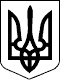 97 СЕСІЯ ЩАСЛИВЦЕВСЬКОЇ СІЛЬСЬКОЇ РАДИ7 СКЛИКАННЯРІШЕННЯ30.07.2019 р.                                      № 1753с. ЩасливцевеПро надання дозволу на розробкупроекту землеустрою щодо відведення безоплатно у власністьземельної ділянки для будівництважитлового будинку,господарських будівель і споруд          На виконання рішення Херсонського окружного адміністративного суду від 21.06.2019р. у справі №*** розглянувши повторно клопотання громадянки України *** від 26.02.2019р. про надання дозволу на розробку проекту землеустрою щодо відведення безоплатно у власність земельної ділянки, орієнтовною площею 0,1472 га, для будівництва і обслуговування житлового будинку, господарських будівель і споруд,  що розташована на території Щасливцевської сільської ради Генічеського району Херсонської області, яка детально позначена в графічних матеріалах заявника, враховуючи рішення №1645 від 29.05.2019р., прийняте 92 сесією Щасливцевської сільської ради 7 скликання «Про проведення земельних торгів у формі аукціону», керуючись ст.ст. 12, 118, 122, 127 Земельного кодексу України та ст. 26 Закону України «Про місцеве самоврядування в Україні» сесія сільської радиВИРІШИЛА:1. Надати  *** дозвіл на розробку проекту землеустрою щодо відведення безоплатно у власність земельної ділянки, орієнтовною площею 0,1472 га, для будівництва і обслуговування житлового будинку, господарських будівель і споруд,  що розташована на території Щасливцевської сільської ради Генічеського району Херсонської області за адресою: вул. Азовська, ***, с Генічеська Гірка, яка детально позначена в графічних матеріалах заявника. 2. Попередити гр. *** про те, що бажана земельна ділянка включена до переліку земельних ділянок комунальної власності територіальної громади сіл Щасливцеве, Генічеська Гірка і селища Приозерне (в особі Щасливцевської сільської ради) та/або прав на них, які виставляються на земельні торги окремими лотами, право оренди на 25 років, на земельну ділянку із земель житлової та громадської забудови, розташовану по Азовська, *** в с Генічеська Гірка Генічеського району Херсонської області, орієнтовною площею 0,16 га, призначену для будівництва і обслуговування житлового будинку, господарських будівель і споруд (присадибна ділянка) (КВЦПЗ – 02.01) із земель житлової забудови.3. Про прийняте рішення повідомити зацікавлених осіб. 4. Контроль за виконанням рішення покласти на постійно діючу комісію Щасливцевської сільської ради з питань регулювання земельних відносин та охорони навколишнього середовища.Сільський голова                                                                     В.ПЛОХУШКО